NOTAS DE DICIPLINA FINANCIERAAL 31 DE DICIEMBRE DE 2018FIDEICOMISO CIUDAD INDUSTRIAL DE LEON1. Balance Presupuestario de Recursos Disponibles NegativoSe informará:a) Acciones para recuperar el Balance Presupuestario de Recursos Disponibles Sostenible.NO APLICA AL FIDEICOMISO Fundamento Artículo 6 y 19 LDF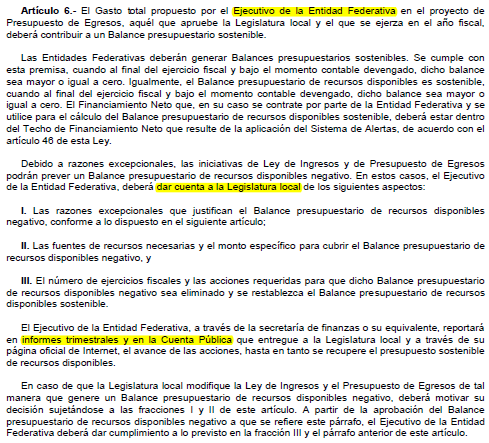 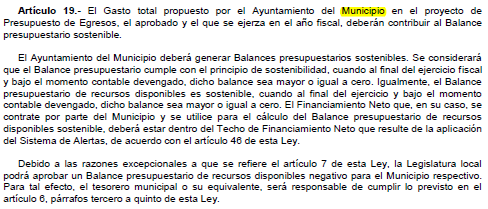 2. Aumento o creación de nuevo GastoSe informará:a) Fuente de Ingresos del aumento o creación del Gasto no Etiquetado.b) Fuente de Ingresos del aumento o creación del Gasto Etiquetado.NO APLICA AL FIDEICOMISO POR NO DARSE EL SUPUESTO SEÑALADO DURANTE EL PERIODO DE REFERENCIAFundamento Artículo 8 y 21 LDF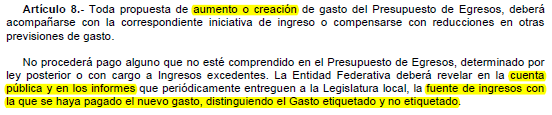 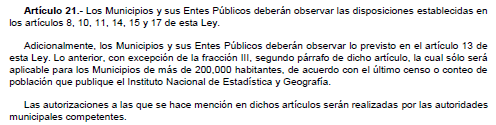 3. Pasivo Circulante al Cierre del EjercicioSe informará solo al 31 de diciembreFundamento Artículo 13 VII y 21 LDF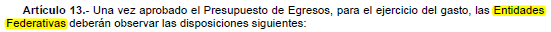 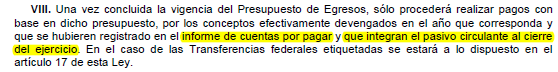 4. Deuda Pública y ObligacionesSe revelará:a) La información detallada de cada Financiamiento u Obligación contraída en los términos del Título Tercero Capítulo Uno de la Ley de Disciplina Financiera de las Entidades Federativas y Municipios, incluyendo como mínimo, el importe, tasa, plazo, comisiones y demás accesorios pactados.DURANTE EL PERIODO DE REFERENCIA EL FIDEICOMISO NO PRESENTA DEUDA PUBLICA NI OTRO TIPO DE OBLIGACIONESFundamento Artículo 25 LDF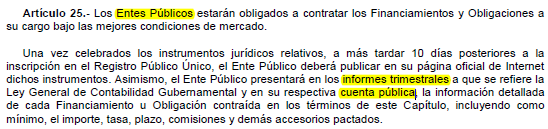 5. Obligaciones a Corto PlazoSe revelará:a) La información detallada de las Obligaciones a corto plazo contraídas en los términos del Título Tercero Capítulo Uno de la Ley de Disciplina Financiera de las Entidades Federativas y Municipios, incluyendo por lo menos importe, tasas, plazo, comisiones y cualquier costo relacionado, así mismo se deberá incluir la tasa efectiva.EL FIDEICOMISO NO PRESENTA OBLIGACIONES A CORTO PLAZO DURANTE EL PERIODO DE REFERENCIAFundamento Artículo 31 LDF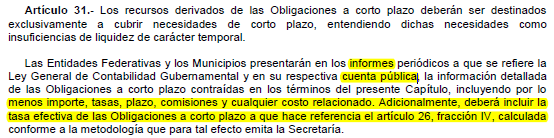 6. Evaluación de CumplimientoSe revelará:a) La información relativa al cumplimiento de los convenios de Deuda Garantizada.NO APLICA AL FIDEICOMISOFundamento Artículo 40 LDF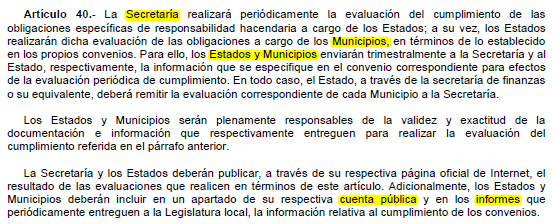 Fideicomiso Ciudad Industrial de LeónFideicomiso Ciudad Industrial de LeónFideicomiso Ciudad Industrial de LeónFideicomiso Ciudad Industrial de LeónFideicomiso Ciudad Industrial de LeónInforme de cuentas por pagar y que integran el pasivo circulante al cierre del ejercicioInforme de cuentas por pagar y que integran el pasivo circulante al cierre del ejercicioInforme de cuentas por pagar y que integran el pasivo circulante al cierre del ejercicioInforme de cuentas por pagar y que integran el pasivo circulante al cierre del ejercicioInforme de cuentas por pagar y que integran el pasivo circulante al cierre del ejercicioEjercicio 2018Ejercicio 2018Ejercicio 2018Ejercicio 2018Ejercicio 2018COGConceptoDevengado
(a)Pagado
(b)Cuentas por pagar
(c) = (a-b)Gasto No Etiquetado0.000.000.001000Servicios Personales2000Materiales y Suministros3000Servicios Generales4000Transferencias, Asignaciones, Subsidios y Otras Ayudas5000Bienes Muebles, Inmuebles e Intangibles6000Inversión Pública7000Inversiones Financieras y Otras Provisiones8000Participaciones y Aportaciones 9000Deuda PúblicaGasto Etiquetado0.000.000.001000Servicios Personales2000Materiales y Suministros3000Servicios Generales4000Transferencias, Asignaciones, Subsidios y Otras Ayudas5000Bienes Muebles, Inmuebles e Intangibles6000Inversión Pública7000Inversiones Financieras y Otras Provisiones8000Participaciones y Aportaciones 9000Deuda PúblicaTotal0.000.000.00